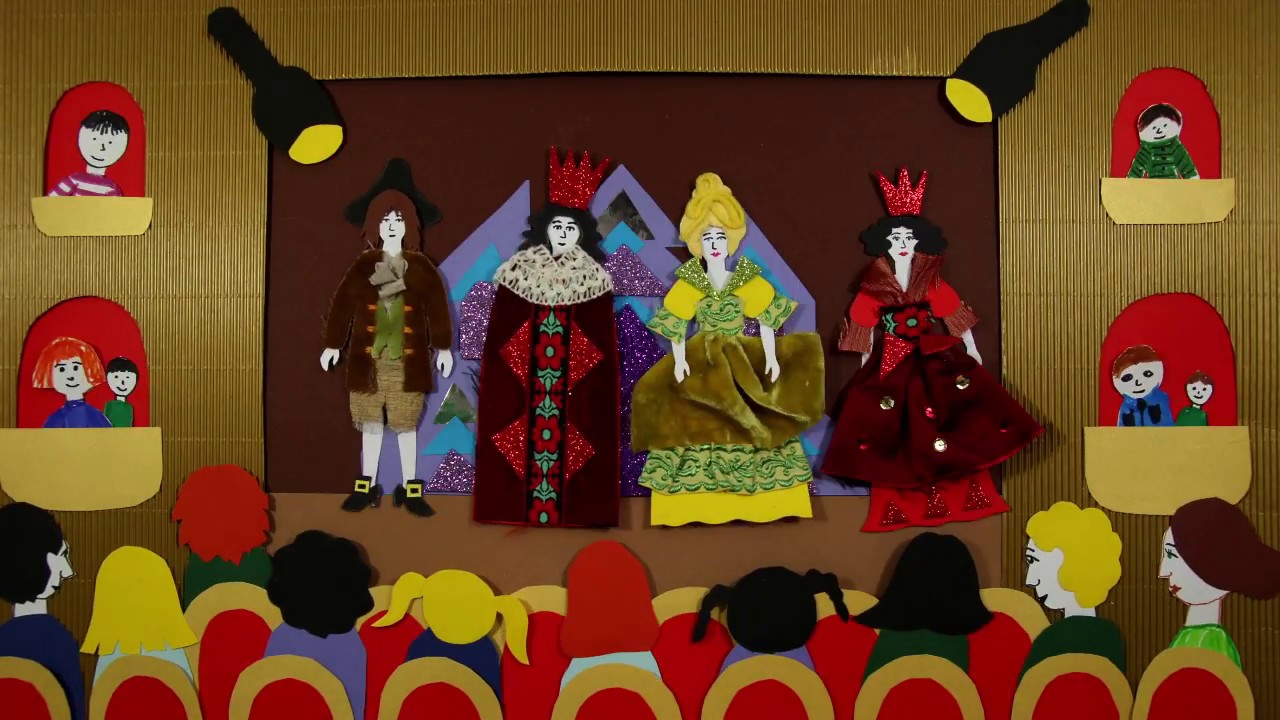 WITAM MOI KOCHANICZY JESTEŚCIE GOTOWI DO ZABAWY – TAK?TO ZACZYNAMY!Powtarzaj rymowankę:Maszeruje bajka przez światw odświętnej szacie.Gdy ją spotkacie,na pewno poznacie.- Powtórz tekst kilkakrotnie, z podziałem na sylaby. Możesz mówić cicho, szybko, coraz głośniej.Dzisiaj utrwalisz sobie nazwy kolorów.- Przygotuj klocki we wszystkich kolorach jakie masz.- Połóż klocki na dywanie.- W czasie słuchania wiersza, weź klocek w wymienionym w wierszu kolorze.Kolorowe klockidostał Krzyś od mamy,a wszystkie kolorydobrze chyba znamy:są klocki zielonejak wiosenna trawa,są klocki brązowejak poranna kawa,są klocki niebieskiejak kwiaty na łące,są klocki żółciutkie,zupełnie jak słońce!Z takich barwnych klockówzbudował Krzyś domyi z tego wysiłkusam stał się czerwony.- Dołóż teraz klocki w kolorze czerwonym, pomarańczowym, białym, fioletowym.- Zbuduj z klocków TEATR. Dobra robota!Teraz troszkę się poruszaj: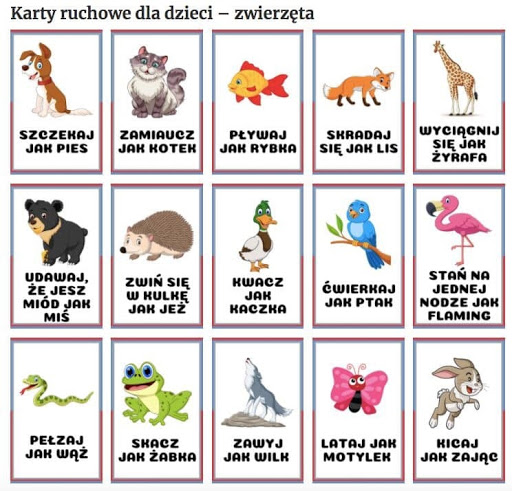 W nagrodę za piękną pracę możesz obejrzeć widowisko teatralnept. „Piękna i Bestia”https://www.youtube.com/watch?v=1wvvSSSk_DkRysuj po śladzie: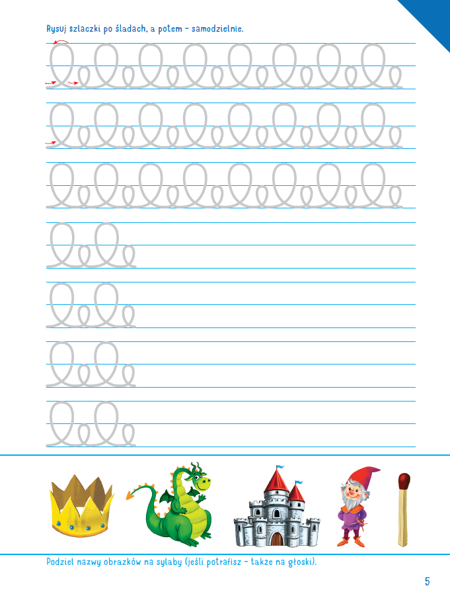 